(Ф 21.01 - 03)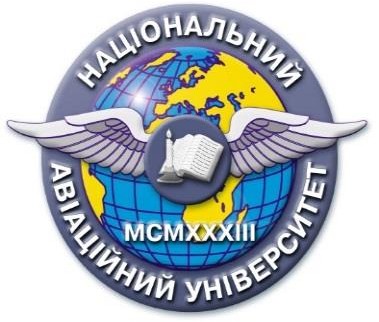 Силабус навчальної дисципліни«УПРАВЛІННЯ ЛЮДСЬКИМ ФАКТОРОМ В ЕКСТРЕМАЛЬНИХ ПРОФЕСІЯХ»ОПП «Психологія» Спеціальність: 053 ПсихологіяГалузь знань: 05 «Соціальні та поведінкові науки»Рівень вищої освітиПерший (бакалаврський)Статус дисципліниНавчальна дисципліна вибіркового компонентаСеместр7Обсяг дисципліни, кредити ЄКТС/години4 кредити/120 годинМова викладанняУкраїнськаЩо буде вивчатися (предмет вивчення)Управління людським фактором в екстремальних професіяхЧому це цікаво/треба вивчати (мета)Метою дисципліни «Управління людським фактором в екстремальних професіях» є познайомити студентів з основними механізмами процесів психічного відображення та функціонування людини в екстремальних умовах функціонування.Чому можна навчитися (результати навчання)Пояснювати психічні явища, ідентифікувати психологічні проблеми та пропонувати шляхи їх розв’язання у діяльності в екстремальних умовах.Здійснювати пошук інформації з різних джерел із використанням інформаційно-комунікаційних технологій для вирішення психологічних завдань у діяльності в екстремальних умовах.Вмінню організовувати та проводити психологічне дослідження із застосуванням інноваційних методів діагностики та комп’ютерної техніки.Рефлексувати, критично оцінювати одержані результати психологічного дослідження, формулювати аргументовані висновки та робити психологічний прогноз щодо розвитку та діяльності особистості та колективів в екстремальних умовах.Доступно і аргументовано представляти результати аналізів психологічних феноменів при діяльності в екстремальних умовах, розробляти відповідні індивідуальні чи групові програми психопрофілактичних, просвітницьких дій, та ефективні заходи щодо збереження психологічного здоров’я.Знати, розуміти та дотримуватися етичних принципів професійної діяльності психолога, соціально відповідальної та свідомої поведінки, вирішуючи етичні дилеми з опорою на норми закону та загальнолюдські цінності.Як можна користуватися набутими знаннями і уміннями (компетентності)Здатність використовувати спеціальну термінологію та навички при роботі з інформаційними ресурсами і технологіями.Здатність критично опрацьовувати, аналізувати та узагальнювати психологічну інформацію з різних джерел., приймати обґрунтовані рішення, генерувати нові ідеї (креативність), зберігати та примножувати моральні, культурні, наукові цінності і досягнення суспільства у галузі психології екстремальних станів.Здатність до розуміння природи поведінки, діяльності та вчинківОсобистості в екстремальних умовах функціонування.Здатність самостійно проводити аналіз світоглядних і поведінкових відмінностей особистості в екстремальних умовах функціонування, досліджувати структуру та динаміку неформальних відношень в професійних колективах.Здатність запроваджувати стратегії підвищення мотивації на досягнення; запроваджувати коригуючі стратегії ослаблення та посилення взаємодії.Здатність впливати на підготовку через цінності, норми, соціальні сценарії, ролі тощо, формулювати вимоги та рекомендації щодо адаптації людини.Навчальна логістикаЗміст дисципліни:Психологічна характеристика екстремальних умов.Феномен психічної адаптації та її етапність.Пізнавальна поведінка та її тактика в екстремальних умовах.Психічна напруга  під час екстремальної діяльності.Розвиток психічних феноменів як реакцій на екстремальні умови.Психологічна характеристика зміненої інформаційної структури діяльності.Психологічні особливості сенсорної депривації.Патологічні психогенні реакції.Психологічні реакції виходу з екстремальних умов.Заходи захисту від психогенних факторів.Види занять: лекційні, практичні та тренінгові заняття.Методи навчання: пояснювально-ілюстративний метод; метод проблемного викладу; ситуаційні задачі; презентація; семінар- дискусія; ситуаційні задачі; кейс-метод; інтерактивні методи (дискусії, рефлексії, мозковий штурм, аналіз реальних особистостей та ситуацій) із використанням комп’ютерної техніки, фільмів, медіа та психодіагностичних методів.Форми навчання: очна, заочнаПререквізитиПрактикум із загальної психології, Загальна психологія, Психологія особистості, Психологія девіантної поведінки, Математична статистика.ПореквізитиМатематичні методи в психології, Психологія професійного ризику, Екстремальна психологія, Методика проведення психологічної експертизи в різних галузях психології.Інформаційне забезпеченняз репозитарію та фонду НТБ НАУФонд НТБ НАУЛуппо С.Є. Психологія екстремальних та кризових ситуацій: навчальний посібник/ МОН; Національний авіаційний університет.  – Київ: Нау-друк, 2010. – 96 с. http://www.lib.nau.edu.ua/search/Details.aspx?id=339007&lang=uk-UAЧеловек в измерениях ХХ века. Прогресс Человечества в ХХ столетии/ Макаров Р.Н., МАПЧАК. – М: КОД, 2007. – Т.8:  – 476 с. http://www.lib.nau.edu.ua/search/Details.aspx?id=183535&lang=uk-UAЛокація та матеріально- технічне забезпеченняМультимедійна аудиторія кафедри 8.1203 (кабінет з комп’ютером, екраном, проектором та Wi-Fi для використання демонстраційнихматеріалів та виконання практичних завдань)Семестровий контроль,екзаменаційна методикаЗалікКафедраАвіаційної психологіїФакультетЛінгвістики та соціальних комунікаційВикладач(і)ПІБ: Горський Олексій Миколайович  Посада: доцент кафедриНауковий ступінь: кандидат технічних наукПрофайл викладача:Профайл викладача:Профіль Google Scholar:https://scholar.google.com.ua/citations?user=qraj2zIAAAAJ&hl=ukПрофіль Google Scholar:https://scholar.google.com.ua/citations?user=qraj2zIAAAAJ&hl=uk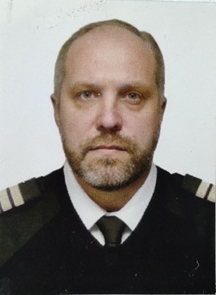 Профіль ORCID:https://orcid.org/0000-0002-5170-7351Профіль ResearchGate:https://www.researchgate.net/profile/Oleksij-GorskijaПрофіль на сайті НТБНАУ:http://www.lib.nau.edu.ua/search/Details.aspx?id=483110&lang=uk-UAПрофіль у репозитарії НАУ (повний перелік праць):https://er.nau.edu.ua/simple-search?query=Горський&sort_by=score&order=desc&rpp=10&etal=0&filtername=author&filterquery=Горський%2C+Олексій+Миколайович&filtertype=equalsПрофіль у репозитарії НАУ (повний перелік праць):https://er.nau.edu.ua/simple-search?query=Горський&sort_by=score&order=desc&rpp=10&etal=0&filtername=author&filterquery=Горський%2C+Олексій+Миколайович&filtertype=equalsТел.: 406-73-38E-mail: oleksii.horskyi@npp.nau.edu.uaТел.: 406-73-38E-mail: oleksii.horskyi@npp.nau.edu.uaРобоче місце: 8.1207 каб.Робоче місце: 8.1207 каб.Оригінальністьнавчальної дисципліниАвторський курсАвторський курсЛінк на дисципліну